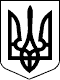 МІНІСТЕРСТВО ЗАХИСТУ ДОВКІЛЛЯ ТА ПРИРОДНИХ РЕСУРСІВ УКРАЇНИН А К А ЗЗ метою забезпечення ефективного планування та цільового використання коштів державного бюджету за бюджетними програмами, передбаченими Міністерству захисту довкілля та природних ресурсів України законом України про Державний бюджет України на відповідний рік,н а к а з у ю:1. Затвердити Положення про Робочу групу з відбору природоохоронних заходів, що додається.2. Управлінню цифрової трансформації та моніторингу довкілля                 (Максим ЛОБОК) забезпечити розміщення цього наказу на вебсайті Міністерства захисту довкілля та природних ресурсів України.3. Контроль за виконанням цього наказу залишаю за собою.Перший заступник Міністра		                  Богдан БОРУХОВСЬКИЙ   06.10. 2020 р.  Київ   № 175 Про затвердження Положенняпро Робочу групу з відбору природоохоронних заходів 